8	النظر في طلبات الإدارات التي ترغب في حذف الحواشي الخاصة ببلدانها أو حذف أسماء بلدانها من الحواشي إذا لم تعد مطلوبة، وفقاً للقرار 26 (Rev.WRC-07)، واتخاذ التدابير المناسبة بشأنها؛المـادة 5توزيع نطاقات الترددالقسم IV  -  جدول توزيع نطاقات التردد
(انظر الرقم 1.2)MOD	BRU/180/1432B.5	فئة خدمة مختلفة:  يوزّع نطاق التردد MHz 3 500-3 400 في البلدان التالية: أستراليا وبنغلاديش والصين والتجمعات الفرنسية فيما وراء البحار في الإقليم 3 والهند وجمهورية إيران الإسلامية ونيوزيلندا والفلبين وسنغافورة، للخدمة المتنقلة، باستثناء المتنقلة للطيران، على أساس أولي، شريطة الحصول على موافقة الإدارات الأخرى بموجب الرقم 21.9، ونطاق التردد هذا محدد للاتصالات المتنقلة الدولية. وهذا التحديد لا يحول دون أن يستعمل نطاق التردد هذا أي تطبيق للخدمات الموزّع عليها نطاق التردد هذا، ولا يحدد أولوية في لوائح الراديو. وتنطبق أحكام الرقمين 17.9 و18.9 أيضاً في مرحلة التنسيق. وقبل أن تضع أي إدارة في الخدمة محطة (قاعدة أو متنقلة) للخدمة المتنقلة في نطاق التردد هذا، فإن عليها أن تكفل ألاّ تتجاوز كثافة تدفق القدرة الناتجة على ارتفاع 3 أمتار فوق سطح الأرض القيمة dB(W/(m2  4 kHz)) 154,5– خلال أكثر من %20 من الوقت عند حدود أراضي أي إدارة أخرى. ويمكن تجاوز هذا الحد في أراضي أي بلد وافقت إدارته على ذلك. ولضمان تلبية حدود كثافة تدفق القدرة عند حدود أراضي أي إدارة أخرى، تجرى عمليات الحساب والتحقق، مع مراعاة جميع المعلومات ذات الصلة، بالاتفاق المتبادل بين الإدارتين (الإدارة المسؤولة عن محطة الأرض والإدارة المسؤولة عن المحطة الأرضية) وبمساعدة المكتب إذا كانت مطلوبة. وفي حالة الاختلاف، يجري المكتب عملية الحساب والتحقق من كثافة تدفق القدرة مع مراعاة المعلومات المشار إليها أعلاه. ولا يجوز لمحطات الخدمة المتنقلة في نطاق التردد MHz 3 500-3 400 أن تطالب بحماية من المحطات الفضائية تفوق الحماية الممنوحة في الجدول 4-21 من لوائح الراديو (طبعة 2004).(WRC-)    الأسباب:	لتحديد الاتصالات المتنقلة الدولية ضمن النطاق MHz 3 500-3 400 في بروني دار السلام.MOD	BRU/180/2433A.5	يحُدد نطاق التردد MHz 3 600-3 500 للاتصالات المتنقلة الدولية  (IMT)في البلدان التالية: أستراليا وبنغلاديش والصين والتجمعات الفرنسية فيما وراء البحار في الإقليم 3 وجمهورية كوريا والهند وجمهورية إيران الإسلامية واليابان ونيوزيلندا وباكستان والفلبين. وهذا التحديد لا يحول دون أن يستعمل نطاق التردد هذا أي تطبيق للخدمات الموزع عليها نطاق التردد هذا ولا يحدد أولوية في لوائح الراديو. وتنطبق أحكام الرقمين 17.9 و18.9 أيضاً في مرحلة التنسيق. وقبل أن تضع أي إدارة في الخدمة محطة (قاعدة أو متنقلة) للخدمة المتنقلة في نطاق التردد هذا، فإن عليها أن تكفل ألاّ تتجاوز كثافة تدفق القدرة الناتجة على ارتفاع 3 أمتار فوق سطح الأرض القيمة dB(W/(m2  4 kHz)) 154,5– خلال أكثر من %20 من الوقت عند حدود أراضي أي إدارة أخرى. ويمكن تجاوز هذا الحد في أراضي أي بلد وافقت إدارته على ذلك. ولضمان تلبية حدود كثافة تدفق القدرة عند حدود أراضي أي إدارة أخرى تجرى عمليات الحساب والتحقق، مع مراعاة جميع المعلومات ذات الصلة، بالاتفاق المتبادل بين الإدارتين (الإدارة المسؤولة عن محطة الأرض والإدارة المسؤولة عن المحطة الأرضية) وبمساعدة المكتب إذا كانت مطلوبة. وفي حالة الاختلاف، يجري المكتب عملية الحساب والتحقق من كثافة تدفق القدرة مع مراعاة المعلومات المشار إليها أعلاه. ولا يجوز لمحطات الخدمة المتنقلة في نطاق التردد MHz 3 600-3 500 أن تطالب بحماية من المحطات الفضائية تفوق الحماية الممنوحة في الجدول 4-21 من لوائح الراديو (طبعة 2004).(WRC-)      الأسباب:	لتحديد الاتصالات المتنقلة الدولية ضمن النطاق MHz 3 500-3 400 في بروني دار السلام.__________المؤتمر العالمي للاتصالات الراديوية (WRC-19)
شرم الشيخ، مصر، 28 أكتوبر - 22 نوفمبر 2019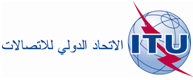 اللجنة 6الوثيقة 180-A1 نوفمبر 2019الأصل: بالإنكليزيةبروني دار السلامبروني دار السلاممقترحات بشأن أعمال المؤتمرمقترحات بشأن أعمال المؤتمربند جدول الأعمال 8بند جدول الأعمال 8